一年级语文《在线课堂》学习单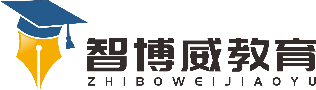 班级：        姓名：单元语文1年级下册第4单元课题11《彩虹》温故知新一、让我们一起来读一首跟彩虹有关的儿歌吧。雨过天晴挂天上，身材细弯像座桥，让我仔细数一数，赤橙黄绿青蓝紫。自主攀登二、我会连线。那      到        高       千      成里      兴        处       功      万三、把　。   ！   ？这三种标点宝宝送回家。（1）天上有一座美丽的桥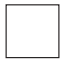 （2）我把雨洒在山上的地里，你就不用挑水去浇了，你高兴吗（3）彩虹桥真美啊稳中有升四、仿照例句说一句话。(不会写的用拼音代替）彩虹好像一座美丽的桥。____________________好像____________________。说句心里话